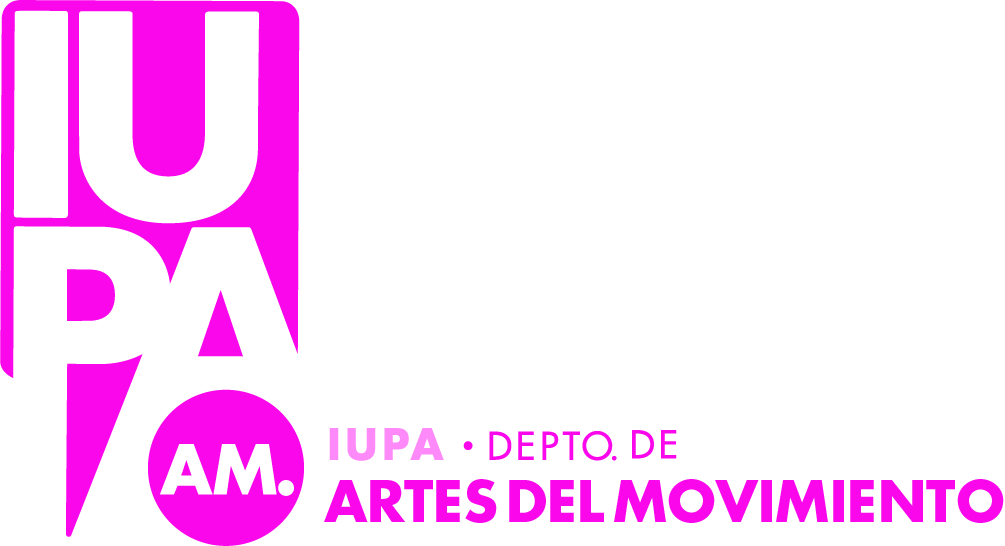 CIU (CURSO INTRODUCTORIO UNIVERSITARIO)PROFESORADO UNIVERSITARIO  DE DANZA CONTEMPORÁNEA DEL 11/02/18  AL 22/02/18Horario11/02/1812/02/18Miércoles 13/02Jueves 14/02Viernes 15/0216:00A18:00CULTURA UNIVERSITARIAA-L: 10 A 12hs/ M-Z: 18 a 20hs.CULTURA UNIVERSITARIAEspacio Cultural de FCP. CULTURA UNIVERSITARIAEspacio Cultural de FCP.CULTURA UNIVERSITARIAEspacio Cultural de FCP.CULTURA UNIVERSITARIAEspacio Cultural de FCP.18:00A20:00CHARLA INFORMATIVAPRACTICA INICIALEquipo Docente DCAula 53TÉCNICAS DE PREPARACIÓN FÍSICA, ENTRENAMIENTO Y ELEMENTOS DE BIOLOGÍA PARA LA DANZA.Peacock / Valenzuela/CostanzoAula 53TÉCNICAS DE PREPARACIÓN FÍSICA, ENTRENAMIENTO Y ELEMENTOS DE BIOLOGÍA PARA LA DANZA.Peacock / Valenzuela/CostanzoAula 53DANZA CONTEMPORÁNEAGómez Luna/ Gómez MurillasAula 53DANZA CONTEMPORÁNEAGómez Luna/ Gómez MurillasAula 5318/02/1819/02/1820/02/1821/02/1822/02/1816:00A18:00CULTURA UNIVERSITARIAEspacio Cultural de FCP.CULTURA UNIVERSITARIAEspacio Cultural de FCP.CULTURA UNIVERSITARIAEspacio Cultural de FCP.CULTURA UNIVERSITARIAEspacio Cultural de FCP.CULTURA UNIVERSITARIAEspacio Cultural de FCP.18:00A20:00DANZA CONTEMPORÁNEAGómez Luna/ Gómez MurillasAula 53EXPERIMENTACIÓN E INVESTIGACIÓN EN DANZA. PRÁCTICAS COLECTIVASEquipo Docente DCAula 53EXPERIMENTACIÓN E INVESTIGACIÓN EN DANZA.PRÁCTICAS COLECTIVASEquipo Docente DCAula 53EXPERIMENTACIÓN E INVESTIGACIÓN EN DANZA.PRÁCTICAS COLECTIVASEquipo Docente DCAula 53CIERRE FINALTodosEquipo Docente DCAula 53